UJI AKTIVITAS ANTIOKSIDAN EKSTRAK DAUN JENGKOL (Archidendron pauciflorum (Benth.) I.C. Nielsen) DENGAN METODE DPPH (1,1-difenil-2-pikrilhidrazil)OLEH :AISYAH BADDRIAH MANURUNGNPM. 182114031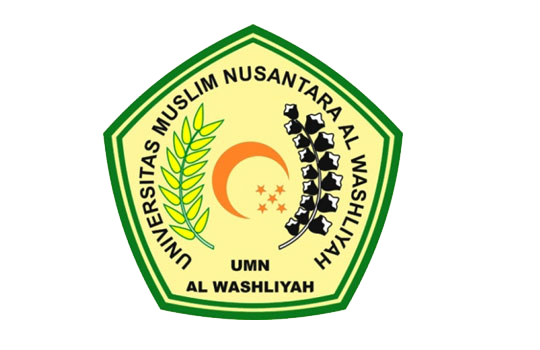 PROGRAM STUDI SARJANA FARMASIFAKULTAS FARMASIUNIVERSITAS MUSLIM NUSANTARA AL-WASHLIYAHMEDAN2022UJI AKTIVITAS ANTIOKSIDAN EKSTRAK DAUN JENGKOL (Archidendron pauciflorum (Benth.) I.C. Nielsen) DENGAN METODE DPPH (1,1-difenil-2-pikrilhidrazil)SKRIPSIDiajukan Untuk Melengkapi dan Memenuhi Syarat-Syarat Memperoleh GelarSarjana Farmasi pada Jurusan Farmasi Fakultas FarmasiUniversitas Muslim Nusantara Al WashliyahOLEH :AISYAH BADDRIAH MANURUNGNPM. 182114031PROGRAM STUDI SARJANA FARMASIFAKULTAS FARMASIUNIVERSITAS MUSLIM NUSANTARA AL-WASHLIYAHMEDAN2022